Raw data descriptionJianing Yu (jianing.yu@gmail.com)9/12/2021List of cell types and recording methods:L4EVm: in vivo whole-cell recording of L4 excitatory cells (P.depth or T.depth tells the recording depth). L4ESpikes: cell-attached/juxtacellular recordings of L4 E cells.L4FSVm: in vivo whole-cell recording of L4 fast-spiking cells.L4FSSpikes: cell-attached/juxtacellular recordings of L4 FS cells.L5EVm: in vivo whole-cell recordings of L5/6 E cells. L5ESpikes: cell-attached/juxtacellular recordings of L5 E cells.L5FSVm: in vivo whole-cell recordings of L5/6 FS cells.L5FSSpikes: cell-attached/juxtacellular recordings of L5 FS cells.L23ESpikes: cell-attached/juxtacellular recordings of L23 E cells. L23FSSpikes: cell-attached/juxtacellular recordings of L23 FS cells. SOMVm: in vivo whole-cell recordings of SST cells.SOMSpikes: cell-attached/juxtacellular recordings of SST cells.VIPSpikes: cell-attached/juxtacellular recordings of VIP cells.First, add these folders in Matlab. These are dependent functions. 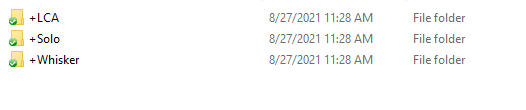 These are individual neurons. Each file corresponds to a single cell. Slight difference in their naming convention is due to a switch from ePhus to wavesufer for data acquisition during the project.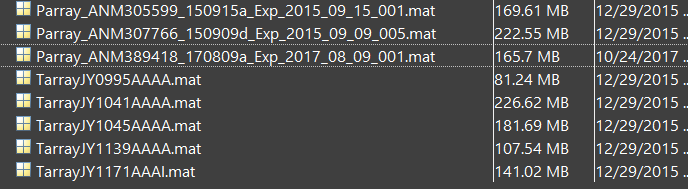 Load a cell of the old format (Tarray***.mat) and plot a single trial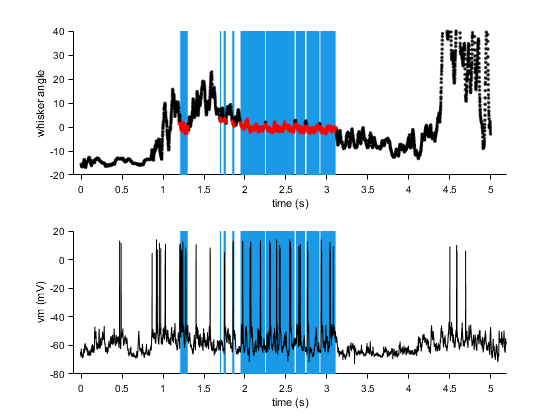 load('TarrayJY0995AAAA.mat');% This is how you plot whisker angle, touch times, and membrane potential% of a single trialitrial                     =      14;twhisker                =       T.trials{itrial}.whiskerTrial.time{1}; % this is the time of each whisker frame, in sec. we captured 5 sec, 1000fps data usually but there were dropping frames sometimes. % if length(whiskerTrial.time)>1, each cell corresponds to the tracking of a different whiskerwhisker_angle       =       T.trials{itrial}.whiskerTrial.thetaAtBase{1}; % this is the whisker angledistance_to_pole   =       T.trials{itrial}.whiskerTrial.distanceToPoleCenter{1}; % this is the distance from pole center to whiskertouch_times          =        T.contacts{itrial}.contactInds{1}; % this are the index of touch events. touch_onset         =         T.contacts{itrial}.segmentInds{1}(:, 1); % onset of touchtouch_offset         =         T.contacts{itrial}.segmentInds{1}(:, 2); % onset of touchtvm                        =        T.trials{itrial}.spikesTrial.time - 0.01; %  this is to account for a 10 ms latency between ephys and behavior(including whisker acquisition)vm                         =        T.trials{itrial}.spikesTrial.rawSignal;% plot this trialfigure;ha1 = subplot(2, 1, 1)for i = 1:length(touch_onset)     patch(twhisker([touch_onset(i) touch_offset(i) touch_offset(i) touch_onset(i)]), [-20 -20 40 40], [0.1 0.6 0.9], 'edgecolor', 'none');end;hold onplot(twhisker, whisker_angle, 'k.')plot(twhisker(touch_times), whisker_angle(touch_times), 'r.');set(ha1, 'xlim', [-0.1 5.2], 'ylim', [-20 40])xlabel('time (s)')ylabel('whisker angle')ha2 = subplot(2, 1, 2)for i = 1:length(touch_onset)     patch(twhisker([touch_onset(i) touch_offset(i) touch_offset(i) touch_onset(i)]), [-80 -80 20 20], [0.1 0.6 0.9], 'edgecolor', 'none');end;hold onplot(tvm, vm, 'k')set(ha2, 'xlim', [-0.1 5.2], 'ylim', [-80 20])xlabel('time (s)')ylabel('vm (mV)')(Note: in a subset of trials, optogenetic stimulation was applied. One can identify these trials by looking at the trial type: T.trials{5}.behavTrial.trialTypeorg. If it includes ‘Stim’, it is a stimulation trial.)Load a cell of the old format (Parray***.mat) and plot a single trial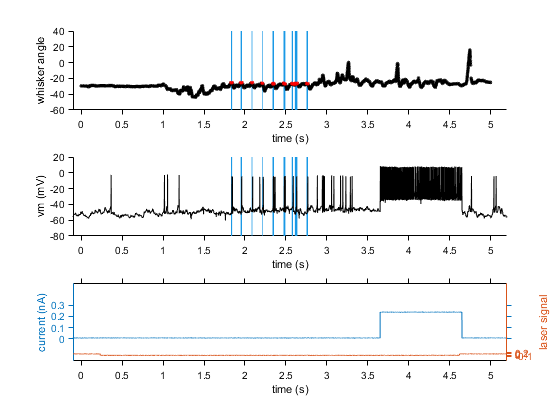 load('Parray_ANM305599_150915a_Exp_2015_09_15_001.mat')% This is how you plot whisker angle, touch times, and membrane potential% of a single trialitrial                     =        31;twhisker                =       P.trials{itrial}.whiskerTrial.time{1}; % this is the time of each whisker frame, in sec. we captured 5 sec, 1000fps data usually but there were dropping frames sometimes. % if length(whiskerTrial.time)>1, each cell corresponds to the tracking of a different whiskerwhisker_angle       =       P.trials{itrial}.whiskerTrial.thetaAtBase{1}; % this is the whisker angledistance_to_pole   =       P.trials{itrial}.whiskerTrial.distanceToPoleCenter{1}; % this is the distance from pole center to whiskertouch_times          =       P.trials{itrial}.contacts.contactInds{1}; % this are the index of touch events. touch_onset         =         P.trials{itrial}.contacts.segmentInds{1}(:, 1); % onset of touchtouch_offset         =         P.trials{itrial}.contacts.segmentInds{1}(:, 2); % onset of touchtvm                        =         P.trials{itrial}.ephysTrial.time;  vm                         =         P.trials{itrial}.ephysTrial.rawSignal; % membrane potentialim                          =         P.trials{itrial}.ephysTrial.Iinj; % current injectionopto                       =         P.trials{itrial}.ephysTrial.AOM; % optogenetic stimulation% plot this trialfigure;ha1 = subplot(3, 1, 1)for i = 1:length(touch_onset)     patch(twhisker([touch_onset(i) touch_offset(i) touch_offset(i) touch_onset(i)]), [-60 -60 40 40], [0.1 0.6 0.9], 'edgecolor', 'none');end;hold onplot(twhisker, whisker_angle, 'k.')plot(twhisker(touch_times), whisker_angle(touch_times), 'r.');set(ha1, 'xlim', [-0.1 5.2], 'ylim', [-60 40])xlabel('time (s)')ylabel('whisker angle')% plot voltageha2 = subplot(3, 1, 2)for i = 1:length(touch_onset)     patch(twhisker([touch_onset(i) touch_offset(i) touch_offset(i) touch_onset(i)]), [-80 -80 20 20], [0.1 0.6 0.9], 'edgecolor', 'none');end;hold onplot(tvm, vm, 'k')set(ha2, 'xlim', [-0.1 5.2], 'ylim', [-80 20])xlabel('time (s)')ylabel('vm (mV)')% plot currentha3 = subplot(3, 1, 3)hold on[hAx, hp1, hp2] = plotyy(tvm, im, tvm, opto);set(hAx(1), 'xlim', [-0.1 5.2], 'ylim', [-0.2 0.5])set(hAx(2), 'xlim', [-0.1 5.2], 'ylim', [-0.5 6])xlabel('time (s)')ylabel(hAx(1), 'current (nA)')ylabel(hAx(2), 'laser signal')